Course unitDescriptor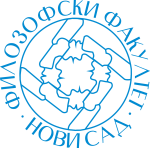 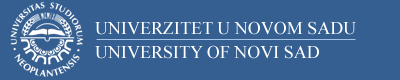 Course unitDescriptorFaculty of PhilosophyFaculty of PhilosophyGENERAL INFORMATIONGENERAL INFORMATIONGENERAL INFORMATIONGENERAL INFORMATIONStudy program in which the course unit is offeredStudy program in which the course unit is offeredСрпска филологија: Српски језик и књижевностСрпска филологија: Српски језик и књижевностCourse unit titleCourse unit titleЛексика предстандардне епохе развоја српског књижевног језикаЛексика предстандардне епохе развоја српског књижевног језикаCourse unit codeCourse unit code15ФС00315ФС003Type of course unit Type of course unit ИзборниИзборниLevel of course unitLevel of course unitМастер студијеМастер студијеField of Study (please see ISCED)Field of Study (please see ISCED)0232 Књижевност и лингвистика (српска)0232 Књижевност и лингвистика (српска)Semester when the course unit is offeredSemester when the course unit is offeredЗимскиЗимскиYear of study (if applicable)Year of study (if applicable)1.1.Number of ECTS allocatedNumber of ECTS allocated55Name of lecturer/lecturersName of lecturer/lecturersИсидора БјелаковићИсидора БјелаковићName of contact personName of contact personИсидора БјелаковићИсидора БјелаковићMode of course unit deliveryMode of course unit deliveryНастава у учионици („face-to-face”)Настава у учионици („face-to-face”)Course unit pre-requisites (e.g. level of language required, etc)Course unit pre-requisites (e.g. level of language required, etc)//PURPOSE AND OVERVIEW (max 5-10 sentences)PURPOSE AND OVERVIEW (max 5-10 sentences)PURPOSE AND OVERVIEW (max 5-10 sentences)PURPOSE AND OVERVIEW (max 5-10 sentences)Упознавање са структуром лексикона предстанадрдне епохе развоја српског књижевног језика (18. и 19. век).Упознавање са структуром лексикона предстанадрдне епохе развоја српског књижевног језика (18. и 19. век).Упознавање са структуром лексикона предстанадрдне епохе развоја српског књижевног језика (18. и 19. век).Упознавање са структуром лексикона предстанадрдне епохе развоја српског књижевног језика (18. и 19. век).LEARNING OUTCOMES (knowledge and skills)LEARNING OUTCOMES (knowledge and skills)LEARNING OUTCOMES (knowledge and skills)LEARNING OUTCOMES (knowledge and skills)Оспособљеност студента за самостална истраживања из историјске лексикологије.Оспособљеност студента за самостална истраживања из историјске лексикологије.Оспособљеност студента за самостална истраживања из историјске лексикологије.Оспособљеност студента за самостална истраживања из историјске лексикологије.SYLLABUS (outline and summary of topics)SYLLABUS (outline and summary of topics)SYLLABUS (outline and summary of topics)SYLLABUS (outline and summary of topics)Појам историјске лексикологије и лексикографије; досадашња проучавања лексике предстандардне епохе развоја српског књижевног језика; структура лексикона књижевних језика код Срба у 18. и 19. веку: а) прасловенски лексички фонд; б) позајмљенице; в) славенизми и књишке речи; г) хибриди, д) калкови и семантичке позајмљенице; ђ) творенице. Интеркултурални лексички трансфер; значај немачког и руског језика у формирању лексикона књижевног језика код Срба у 18. и 19. веку; формирање терминолошког апарата у прв ој половини 19. века; творбена и семантичка анализа лексике предстандардне фазе развоја српског књижевног језика; колокација; лексикографска обрада лексичке грађе предстанадрдних идиома; проблем транскрипције.Појам историјске лексикологије и лексикографије; досадашња проучавања лексике предстандардне епохе развоја српског књижевног језика; структура лексикона књижевних језика код Срба у 18. и 19. веку: а) прасловенски лексички фонд; б) позајмљенице; в) славенизми и књишке речи; г) хибриди, д) калкови и семантичке позајмљенице; ђ) творенице. Интеркултурални лексички трансфер; значај немачког и руског језика у формирању лексикона књижевног језика код Срба у 18. и 19. веку; формирање терминолошког апарата у прв ој половини 19. века; творбена и семантичка анализа лексике предстандардне фазе развоја српског књижевног језика; колокација; лексикографска обрада лексичке грађе предстанадрдних идиома; проблем транскрипције.Појам историјске лексикологије и лексикографије; досадашња проучавања лексике предстандардне епохе развоја српског књижевног језика; структура лексикона књижевних језика код Срба у 18. и 19. веку: а) прасловенски лексички фонд; б) позајмљенице; в) славенизми и књишке речи; г) хибриди, д) калкови и семантичке позајмљенице; ђ) творенице. Интеркултурални лексички трансфер; значај немачког и руског језика у формирању лексикона књижевног језика код Срба у 18. и 19. веку; формирање терминолошког апарата у прв ој половини 19. века; творбена и семантичка анализа лексике предстандардне фазе развоја српског књижевног језика; колокација; лексикографска обрада лексичке грађе предстанадрдних идиома; проблем транскрипције.Појам историјске лексикологије и лексикографије; досадашња проучавања лексике предстандардне епохе развоја српског књижевног језика; структура лексикона књижевних језика код Срба у 18. и 19. веку: а) прасловенски лексички фонд; б) позајмљенице; в) славенизми и књишке речи; г) хибриди, д) калкови и семантичке позајмљенице; ђ) творенице. Интеркултурални лексички трансфер; значај немачког и руског језика у формирању лексикона књижевног језика код Срба у 18. и 19. веку; формирање терминолошког апарата у прв ој половини 19. века; творбена и семантичка анализа лексике предстандардне фазе развоја српског књижевног језика; колокација; лексикографска обрада лексичке грађе предстанадрдних идиома; проблем транскрипције.LEARNING AND TEACHING (planned learning activities and teaching methods) LEARNING AND TEACHING (planned learning activities and teaching methods) LEARNING AND TEACHING (planned learning activities and teaching methods) LEARNING AND TEACHING (planned learning activities and teaching methods) Лексичка анализа текстова предстандардне епохе развоја српског књижевног језика (18. и 19. век) и њихова лексикографска обрада.Лексичка анализа текстова предстандардне епохе развоја српског књижевног језика (18. и 19. век) и њихова лексикографска обрада.Лексичка анализа текстова предстандардне епохе развоја српског књижевног језика (18. и 19. век) и њихова лексикографска обрада.Лексичка анализа текстова предстандардне епохе развоја српског књижевног језика (18. и 19. век) и њихова лексикографска обрада.REQUIRED READINGREQUIRED READINGREQUIRED READINGREQUIRED READINGЧерных, П. Я. Очерк русской исторической лексикологии. Москва: Издательство Книжный дом Либроком, 2010. Lexicography. Critical concepts. I-III. [Ed. R.R.K. Hartmann]. London − New York: Routledge. Campbell, Lyle (1998). Historical Linguistics. An Introduction. Edinburgh: Edinburgh University Press. 2003, 254−281. Клајн, Иван. Творба речи у савременом српском језику. I-II. Београд, 2002. Драгићевић, Рајна. Лексикологија српског језика. Београд: Завод за уџбенике, 2007. Толстой, Н.И. Славянская лексикология и семасиология. Москва: Языки русской культуры, 1997. Стијовић, Светозар. Славенизми у Његошевим песничким делима. Нови Сад: Издавачка књижарница Зорана Стојановића, 1992. Словарь русского языка XVIII века. [Сорокин, Ю. С., Е. Э. Биржакова и Л. Л. Кутина ]. I−XIV. Академиа наук СССР. Институт русского языка. Ленинград: Наука, 1984–. Бјелаковић, Исидора. Географска терминологија код Срба у 18. и 19. веку. Нови Сад: Филозофски факултет. Докторска дисертација, 2012.Черных, П. Я. Очерк русской исторической лексикологии. Москва: Издательство Книжный дом Либроком, 2010. Lexicography. Critical concepts. I-III. [Ed. R.R.K. Hartmann]. London − New York: Routledge. Campbell, Lyle (1998). Historical Linguistics. An Introduction. Edinburgh: Edinburgh University Press. 2003, 254−281. Клајн, Иван. Творба речи у савременом српском језику. I-II. Београд, 2002. Драгићевић, Рајна. Лексикологија српског језика. Београд: Завод за уџбенике, 2007. Толстой, Н.И. Славянская лексикология и семасиология. Москва: Языки русской культуры, 1997. Стијовић, Светозар. Славенизми у Његошевим песничким делима. Нови Сад: Издавачка књижарница Зорана Стојановића, 1992. Словарь русского языка XVIII века. [Сорокин, Ю. С., Е. Э. Биржакова и Л. Л. Кутина ]. I−XIV. Академиа наук СССР. Институт русского языка. Ленинград: Наука, 1984–. Бјелаковић, Исидора. Географска терминологија код Срба у 18. и 19. веку. Нови Сад: Филозофски факултет. Докторска дисертација, 2012.Черных, П. Я. Очерк русской исторической лексикологии. Москва: Издательство Книжный дом Либроком, 2010. Lexicography. Critical concepts. I-III. [Ed. R.R.K. Hartmann]. London − New York: Routledge. Campbell, Lyle (1998). Historical Linguistics. An Introduction. Edinburgh: Edinburgh University Press. 2003, 254−281. Клајн, Иван. Творба речи у савременом српском језику. I-II. Београд, 2002. Драгићевић, Рајна. Лексикологија српског језика. Београд: Завод за уџбенике, 2007. Толстой, Н.И. Славянская лексикология и семасиология. Москва: Языки русской культуры, 1997. Стијовић, Светозар. Славенизми у Његошевим песничким делима. Нови Сад: Издавачка књижарница Зорана Стојановића, 1992. Словарь русского языка XVIII века. [Сорокин, Ю. С., Е. Э. Биржакова и Л. Л. Кутина ]. I−XIV. Академиа наук СССР. Институт русского языка. Ленинград: Наука, 1984–. Бјелаковић, Исидора. Географска терминологија код Срба у 18. и 19. веку. Нови Сад: Филозофски факултет. Докторска дисертација, 2012.Черных, П. Я. Очерк русской исторической лексикологии. Москва: Издательство Книжный дом Либроком, 2010. Lexicography. Critical concepts. I-III. [Ed. R.R.K. Hartmann]. London − New York: Routledge. Campbell, Lyle (1998). Historical Linguistics. An Introduction. Edinburgh: Edinburgh University Press. 2003, 254−281. Клајн, Иван. Творба речи у савременом српском језику. I-II. Београд, 2002. Драгићевић, Рајна. Лексикологија српског језика. Београд: Завод за уџбенике, 2007. Толстой, Н.И. Славянская лексикология и семасиология. Москва: Языки русской культуры, 1997. Стијовић, Светозар. Славенизми у Његошевим песничким делима. Нови Сад: Издавачка књижарница Зорана Стојановића, 1992. Словарь русского языка XVIII века. [Сорокин, Ю. С., Е. Э. Биржакова и Л. Л. Кутина ]. I−XIV. Академиа наук СССР. Институт русского языка. Ленинград: Наука, 1984–. Бјелаковић, Исидора. Географска терминологија код Срба у 18. и 19. веку. Нови Сад: Филозофски факултет. Докторска дисертација, 2012.ASSESSMENT METHODS AND CRITERIAASSESSMENT METHODS AND CRITERIAASSESSMENT METHODS AND CRITERIAASSESSMENT METHODS AND CRITERIAУсмени испитУсмени испитУсмени испитУсмени испитLANGUAGE OF INSTRUCTIONLANGUAGE OF INSTRUCTIONLANGUAGE OF INSTRUCTIONLANGUAGE OF INSTRUCTIONСрпскиСрпскиСрпскиСрпски